.Intro: 32 count intro ( 15 sec. Into track). Start with weight on L foot.S1: 2 x Side Point, Chasse R, Back RockS2: 2 x Side Point, Chasse R, Back Rock*Restart here on Wall 7S3: 3 x Walk Fwd, Point Heel Fwd with Clap, 3 x Walk Back, Point Toe Back with Clap behind BackS4: R Rocking Chair, 2 x ¼ Paddleturn L* There is an easy Restart on Wall 7Contact: Inge Vestergård – mail: ingevestergaard56@gmail.comLast Update - 27th Oct. 2015Reality - Easy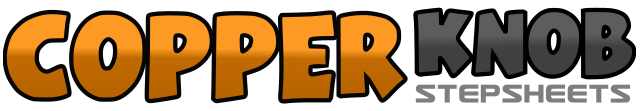 .......Count:32Wall:2Level:Absolute Beginner.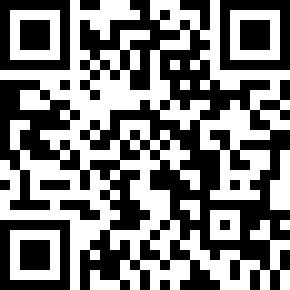 Choreographer:Inge Vestergård (DK) - October 2015Inge Vestergård (DK) - October 2015Inge Vestergård (DK) - October 2015Inge Vestergård (DK) - October 2015Inge Vestergård (DK) - October 2015.Music:Reality (feat. Janieck Devy) - Lost FrequenciesReality (feat. Janieck Devy) - Lost FrequenciesReality (feat. Janieck Devy) - Lost FrequenciesReality (feat. Janieck Devy) - Lost FrequenciesReality (feat. Janieck Devy) - Lost Frequencies........1 – 2Step R to R side, Point L in front of R.3 – 4Step L to L side, Point R in front of L.5 & 6Step R to R side, step L beside R, step R to R side.7 – 8Rock back on L, Recover on R.1 – 2Step L to L side, Point R in front of L.3 – 4Step R to R side, Point L in front of R.5 & 6Step L to L side, step R beside L, step L to L side.7 – 8Rock back on R, Recover on L.1 – 4Walk forward R – L – R, Dig L Heel forward and Clap both Hands Infront.5 – 8Walk back L – R – L, Point R Toe back and Clap both hands behind your Back.1 – 4Rock R fwd, Recover L, Rock R back, Recover L.5 – 8Step forward R, ¼ pivot L, Step forward R, ¼ pivot L.